July 2, 2013Docket No. M-2009-2092655TISHEKIA E. WILLIAMSSENIOR COUNSELDUQUESNE LIGHT CO.411 SEVENTH AVENUE16TH FLOORPITTSBURGH PA 15219Re: Smart Meter Procurement and Installation - Supplemental Filing	Duquesne Light CompanyDear Ms. Williams:		On April 5, 2013 Duquesne Light Company (DLC or the Company) filed its supplemental filing in response to the Commission’s December 6, 2012 Final Order, issued at Docket P-2012-2092655, relating to Smart Meter Procurement and Installation (Final Order).  DLC’s supplemental filing details, inter alia, how the Company is presently in compliance or plans to be in compliance with a number of Commission Final Order directives related to bill ready billing, dual billing, electronic data interchange sharing of historical interval usage (HIU) data, development of a web-portal for sharing of HIU data, and development of functionality for the sharing meter level interval usage data.			Commission Staff has reviewed the Company’s supplemental filing and found the Company has satisfactorily outlined how it will meet the compliance directives of the Final Order.  Consequently, the Commission accepts the Company’s filing and therefore will take no action at this time to revise or amend the filing.  This acceptance is without prejudice to any timely filed formal complaints.			If you have any questions, please contact David Washko, Fixed Utility Rate Engineer- Bureau of Technical Utility Services, at 717-425-7401 or dawashko@pa.gov.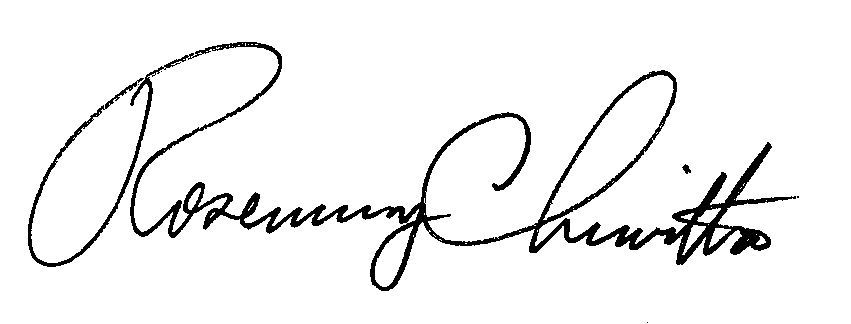 								Sincerely								Rosemary Chiavetta								Secretarycc: ALL PARTIES OF RECORD	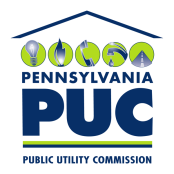  PUBLIC UTILITY COMMISSIONP.O. IN REPLY PLEASE REFER TO OUR FILE